
REPUBLICA DE COLOMBIA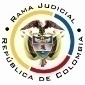 RAMA JUDICIAL DEL PODER PÚBLICOTRIBUNAL SUPERIOR DEL DISTRITO JUDICIALSALA DE DECISIÓN CIVIL –FAMILIA – DISTRITO DE PEREIRADEPARTAMENTO DEL RISARALDA		Asunto			: Sentencia de tutela en primera instanciaAccionante		: Javier Elías Arias IdárragaAccionado (s)		: Juzgado Cuarto Civil del Circuito de PereiraVinculado (s)		: Defensoría de Pueblo Regional Risaralda y otrosRadicación		: 2016-00491-00 (Interno No.491) 		Temas			: Subsidiariedad – Sin recursos		Magistrado Ponente	: Duberney Grisales HerreraActa número		: 199 de 02-05-2016Pereira, R., dos (02) de mayo de dos mil dieciséis (2016).EL ASUNTO POR DECIDIRLa acción constitucional de la referencia, adelantadas las debidas actuaciones con el trámite preferente y sumario, sin que se evidencien causales de nulidad que la invaliden.LA SÍNTESIS DE LOS SUPUESTOS FÁCTICOS RELEVANTESInformó el actor que adelanta en el Juzgado accionado, la acción popular No.2015-00200-00, que le solicitó remitiera el proceso a la jurisdicción administrativa, pero se negó a hacerlo a pesar de que en otras acciones populares así lo dispuso. Refirió que ese actuar del juzgado contraviene el artículo 148 del CPC y los artículos 5 y 22 de la Ley 472 (Folio 1, de este cuaderno). LOS DERECHOS INVOCADOSLos derechos fundamentales al debido proceso, igualdad y debida administración de justicia (Folios 1, de este cuaderno). LA PETICIÓN DE PROTECCIÓNPretende el accionante que: (i) Se tutelen los derechos invocados; (ii) Se ordene al accionado tramitar la petición y de ser el caso remitir el proceso a la jurisdicción administrativa; (iii) Se envíe copia escaneada de esta acción a su correo electrónico y se le haga entrega de copia física; y, (iv) Se tramite simultáneamente tutela contra la Defensoría del Pueblo de Caldas. (Folio 1, de este cuaderno).LA SÍNTESIS DE LA CRÓNICA PROCESALLa acción fue asignada por reparto a este Despacho el día 19-04-2016, con providencia del día hábil siguiente se admitió, se vinculó a quienes se estimó conveniente y se dispuso notificar a las partes, entre otros ordenamientos (Folios 4 y 5, ibídem).  Fueron debidamente enterados los extremos de la acción (Folios 6 a 8, ibídem). Contestaron la Procuraduría General de la Nación, Regional Risaralda (Folio 10, ibídem), la Alcaldía de Pereira (Folios 56 a 60, ib.), la Empresa de Energía de Pereira SA ESP (Folios 72 a 78, ib.). El accionado arrimó las copias requeridas (Folios 15 a 55, ib.).LA SINOPSIS DE LAS RESPUESTASLa Procuraduría General de la Nación, Regional RisaraldaRefirió su papel en las acciones populares; adujo que la situación alegada, es ajena a su función, por lo que solicitó su desvinculación (Folio 10, ib.). La Alcaldía de PereiraConsideró que no está legitimada en el extremo pasivo de esta acción, porque la presunta vulneración le es solo atribuible al accionado; y, en esas condiciones solicitó ser desvinculada (Folios 56 a 60, ib.).La Empresa de Energía de Pereira SA ESPPidió ser desvinculada del amparo, porque considera que no ha vulnerado derecho alguno del actor, ya que su intervención en la acción popular se ciñó a los parámetros legales; y solicitó además desestimar la tutela porque no fue demostrado el perjuicio irremediable (Folios 72 a 78, ib.).  LA FUNDAMENTACIÓN JURÍDICA PARA DECIDIRLa competenciaEste Tribunal es competente para conocer la acción en razón a que es el superior jerárquico del accionado, el Juzgado Cuarto Civil del Circuito de Pereira (Artículos 86 de la CP, 37 del Decreto 2591 de 1991 y Decreto 1382 de 2000).La legitimación en la causaSe cumple la legitimación por activa dado que el actor, es el accionante en los procesos judiciales en los que se reprocha la falta al debido proceso. Y por pasiva, lo es el Juzgado Cuarto Civil del Circuito de Pereira, al ser la autoridad judicial que conoce de los juicios.Como los litisconsortes vinculados a este trámite, eventuales afectados con la acción constitucional, no incurrieron en violación o amenaza alguna, se negará la tutela frente a ellos.El problema jurídico a resolver¿El Juzgado Cuarto Civil del Circuito de Pereira, ha vulnerado o amenazado los derechos fundamentales del accionante con ocasión del trámite surtido en las acciones populares, según lo expuesto en el escrito de tutela?La resolución del problema jurídicoLas sub-reglas de análisis en la procedibilidad frente a decisiones judicialesA partir de la sentencia C-543 de 1992, mediante la cual se examinaron en sede de constitucionalidad, los artículos 11, 12 y 40 del Decreto 2591 de 1991, que se declararon ajustados a la Carta Política, se inicia la línea jurisprudencial en torno a la tutela contra providencias judiciales, que ha evolucionado hasta una re-definición dogmática entre 2003 y 2005, que consistió básicamente en sustituir la expresión “vías de hecho” a la de “causales genéricas de procedibilidad” y ensanchar las causales, pasando de cuatro (4) a ocho (8), es decir, las “causales especiales”, que deben reunirse para adentrarse en el estudio concreto del caso.Ahora, en frente del examen que se reclama en sede constitucional, resulta de mayúscula trascendencia, precisar que se trata de un juicio de validez y no de corrección, lo que evidencia que son dos planos de estudio diversos, entonces, mal puede mutarse en constitucional lo que compete al ámbito legal, ello se traduce en evitar el riesgo de convertirse en una instancia más, que iría en desmedro de la naturaleza excepcional del instrumento protector.  Así lo explicó  constitucional.Los requisitos generales de procedibilidad, explicados en amplitud en la sentencia C-590 de 2005 y reiterados en la consolidada línea jurisprudencial de la Corte Constitucional (2015) son: (i) Que el asunto sea de relevancia constitucional; (ii) Que se hayan agotado los medios ordinarios y extraordinarios de defensa judicial al alcance del afectado; (iii) Que se cumpla con el requisito de inmediatez; (iv) Que la irregularidad procesal tenga un efecto directo y determinante sobre la decisión atacada; (v) Que el actor identifique los hechos generadores de la vulneración y que; (vi) De ser posible, los hubiere alegado en el proceso judicial en las oportunidades debidas; (vii) Que no se trate de tutela contra tutela.De otra parte, como requisitos o causales especiales de procedibilidad, se han definido los siguientes: (i) Defecto orgánico, (ii) Defecto procedimental absoluto, (iii) Defecto fáctico, (iv) Error inducido, (v) Decisión sin motivación, (vi) Defecto material o sustantivo; (vii) Desconocimiento del precedente; y, por último, (viii) violación directa de la Carta.  Un sistemático recuento puede leerse en la obra de los doctores Catalina Botero Marino y Quinche Ramírez.El carácter subsidiario de la acción de tutela	La acción de tutela, se halla prescrita en el artículo 86 de la Constitución Nacional, definiendo la regla general sobre la procedencia de la acción, al consagrar en el inciso 3° que  “Esta acción solo procederá cuando el afectado no disponga de otro medio de defensa judicial, salvo que aquella se utilice como mecanismo transitorio para evitar un perjuicio irremediable”. Es por ello que la acción de tutela es subsidiaria, en razón a que su procedencia está sometida al agotamiento de los medios ordinarios y extraordinarios de defensa por el accionante o a la demostración de su inexistencia; al respecto la Corte ha señalado: “Es, en efecto, un mecanismo judicial de origen constitucional de evidente carácter residual que está previsto para asegurar la tutela efectiva y sustancia de los derechos constitucionales fundamentales, pues solo procederá cuando el afectado no disponga de otro medio de defensa judicial (…). Se establece así un sistema complementario de garantía de aquellos derechos constitucionales fundamentales (…)”.La Corte Constitucional en su jurisprudencia ha destacado la importancia de preservar el principio de subsidiariedad en el amparo constitucional:En efecto, el carácter subsidiario de la acción de tutela impone al interesado la obligación de desplegar todo su actuar dirigido a poner en marcha los medios ordinarios de defensa ofrecidos dentro del ordenamiento jurídico para la protección de sus derechos fundamentales. Tal imperativo constitucional pone de relieve que para acudir a la acción de tutela el peticionario debe haber actuado con diligencia en los procesos y procedimientos ordinarios, pero también que la falta injustificada de agotamiento de los recursos legales deviene en la improcedencia del mecanismo de amparo establecido en el artículo 86 Superior.Conforme a lo sostenido por la Corte, deben agotarse los recursos ordinarios de defensa, toda vez que la tutela no fue creada ni destinada a suplir los procedimientos ordinarios ni para enmendar los errores o descuidos de las partes en el proceso; dentro del mismo ámbito la doctrina constitucional enseña: “(…) la Corte ha sostenido, de manera reiterada, que la acción de tutela es improcedente cuando con ella se pretenden sustituir mecanismos ordinarios de defensa que, por negligencia, descuido o incuria de quien solicita el amparo constitucional, no fueron utilizados a su debido tiempo”. Además, la Corte ha sido reiterativa en su criterio (2013).También la Corte Suprema de Justicia se ha referido al tema (2015)-, prohija la improcedencia de la tutela por aplicación del principio de subsidiariedad.EL CASO CONCRETO QUE SE ANALIZADado que los requisitos generales de procedibilidad son concurrentes, esto es, incumplido uno, se torna inane el examen de los demás, menos podrían revisarse los supuestos especiales, el análisis que sigue se concentrará en la subsidiariedad, porque es el elemento que se echa de menos y resulta suficiente para el fracaso de los amparos.La parte accionante se duele porque el juzgado accionado se negó a remitir la acción popular a la jurisdicción administrativa. Conforme al acervo probatorio la a quo mediante proveído del 18-04-2016 indicó que la petición referente al envío del proceso a otra jurisdicción sería resuelta en la sentencia (Folio 55, ib.), decisión que se notificó por estado del día 19-04-2016 y quedó ejecutoriada el 25-04-2016 (Folio 55 vto., ib.). Sin que sea necesario ahondar en el asunto, hay que decir que el amparo se formuló prematuramente pues se hizo el mismo día en que se notificó por estado la decisión del accionado (19-04-2016), evidentemente, sin que el término de ejecutoria se haya finiquitado, lo que a todas luces revela que el actor desechó los mecanismos ordinarios de defensa a sabiendas de que podía ventilar su oposición ante la jueza de conocimiento. Además, no sobra advertir que durante el trámite de la acción de tutela dejó que la decisión adquiriera firmeza, sin formular reparo alguno (Folios 55 vto., ib.), pues pretermitió agotar el recurso de reposición (Artículo 36, Ley 472), mecanismo ordinario y expedito que tenía a su disposición. Evidente, entonces, es la falta de agotamiento del supuesto de subsidiariedad, como ha explicado la Corte Constitucional, que reiteradamente ha referido que la acción de tutela no puede implementarse como medio para sustituir los mecanismos ordinarios de defensa, cuando por negligencia, descuido o incuria fueron inutilizados, así como, cuando el proceso en el que se alega la vulneración de los derechos aún se encuentra en trámite.Cabe acotar que nada se arguyó y menos acreditó por parte del accionante, de forma que pudiera estimarse que es una persona que requiere de protección reforzada o que estaba en una situación de imposibilidad para recurrir los mencionados autos, de tal modo que amerite un análisis flexible del requisito de procedibilidad echado de menos, por ende solo a la parte le es imputable tal descuido.En ese contexto, las presentes acciones de tutela son improcedentes toda vez que se incumple con uno de los siete (7) requisitos generales de procedibilidad, como lo es el de la subsidiariedad, pues no se formularon los recursos ordinarios.Con relación a la entrega de copia física de toda la actuación surtida, se considera que con la orden impartida en el proveído del día 20-04-2016 (Folios 4 y 5, ib.), en el sentido de escanearlas y remitirlas a su correo electrónico, se cumplió dicho pedimento.En lo relativo a la pretensión frente a la Defensoría del Pueblo de Caldas, hay que precisar que se carece prueba sobre la renuencia para formular acciones de tutela a favor del actor; además, tampoco puede endilgársele la trasgresión de los derechos fundamentales invocados en el presente amparo, pues refiere a actuaciones surtidas dentro de un trámite judicial que solo pueden ser vulnerados o amenazados por un autoridad judicial, por lo tanto, es inexistente la vulneración deprecada y se negará la tutela en su contra.LAS CONCLUSIONES Con fundamento en las consideraciones expuestas, en los acápites anteriores: (i) Se declarará improcedente la acción constitucional invocada con estribo en que se incumplió el presupuesto de subsidiariedad; y, (ii) Se negará respecto a los vinculados.En mérito de lo expuesto, el Tribunal Superior del Distrito Judicial de Pereira, Sala de Decisión Civil -Familia, administrando Justicia, en nombre de la República y por autoridad de la Ley,F A L L A,DECLARAR improcedente la tutela frente al Juzgado Cuarto Civil del Circuito de Pereira por haberse incumplido el requisito de subsidiariedad.NEGAR la acción de tutela promovida frente a la Empresa de Energía de Pereira (Cra.10 No.17-35); la Defensoría del Pueblo y la Procuraduría General de la Nación, Regionales de Risaralda; la Alcaldía y Personería de Pereira; y, la Defensoría del Pueblo de Caldas; por inexistencia de violación o amenaza a los derechos invocados.NOTIFICAR esta decisión a todas las partes, por el medio más expedito y eficaz.REMITIR este expediente, a la Corte Constitucional para su eventual revisión, de no ser impugnada.ORDENAR el archivo del expediente, surtidos los trámites anteriores.Notifíquese,DUBERNEY GRISALES HERRERAM A G I S T R A D OEDDER JIMMY SÁNCHEZ C.		JAIME ALBERTO SARAZA N.	M A G I S T R A D O 				M A G I S T R A D ODGH/ODCD/2016